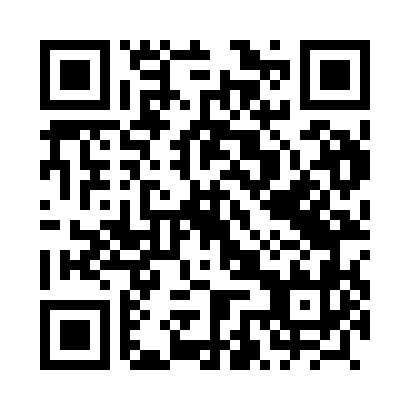 Prayer times for Ksiazkowice, PolandMon 1 Apr 2024 - Tue 30 Apr 2024High Latitude Method: Angle Based RulePrayer Calculation Method: Muslim World LeagueAsar Calculation Method: HanafiPrayer times provided by https://www.salahtimes.comDateDayFajrSunriseDhuhrAsrMaghribIsha1Mon4:286:2512:535:217:239:132Tue4:256:2212:535:227:259:153Wed4:226:2012:535:237:269:174Thu4:196:1812:525:247:289:195Fri4:166:1612:525:257:299:216Sat4:146:1312:525:267:319:247Sun4:116:1112:525:287:339:268Mon4:086:0912:515:297:349:289Tue4:056:0712:515:307:369:3010Wed4:026:0512:515:317:389:3311Thu3:596:0312:505:327:399:3512Fri3:566:0012:505:337:419:3713Sat3:535:5812:505:347:429:4014Sun3:505:5612:505:357:449:4215Mon3:475:5412:495:377:469:4416Tue3:445:5212:495:387:479:4717Wed3:415:5012:495:397:499:4918Thu3:385:4812:495:407:519:5219Fri3:355:4612:495:417:529:5420Sat3:325:4412:485:427:549:5721Sun3:295:4212:485:437:569:5922Mon3:265:4012:485:447:5710:0223Tue3:235:3812:485:457:5910:0524Wed3:195:3612:485:468:0010:0725Thu3:165:3412:475:478:0210:1026Fri3:135:3212:475:488:0410:1327Sat3:105:3012:475:498:0510:1628Sun3:065:2812:475:508:0710:1829Mon3:035:2612:475:518:0810:2130Tue3:005:2412:475:528:1010:24